leVers B	CDissertationPOINT	MÉTHODE Mobiliser ses connaissancesDans les intitulés ofﬁciels des sujets de raisonnement sur dossier documentaire ou de dissertation, il est toujours précisé que pour répondre au sujet le candidat doit mobiliser des connaissances. Ces connaissances personnellessont constituées tout d’abord de votre cours, qui peut bien évidemment être complété par le travail personnel autour des thèmes développés dans les programmes de SES.Analyser le sujet� Vos connaissances doivent vous permettre d’identiﬁerles notions clés de l’intitulé du sujet et de les déﬁnir.� Elles vous permettront également d’identiﬁer les notions et mécanismes utiles pour traiter le sujet.� Ces éléments devraient vous aider à élaborer votre problématique (pour la dissertation) et votre plan détaillé (dissertation ou raisonnement sur dossier documentaire).Exploiter ses connaissances� Vos connaissances personnelles vous permettront d’exploiter les documents fournis. En effet, ces documents ne doivent pas simplement être cités : ils doivent être analysés à l’aide de connaissances précises.� Pour les documents statistiques, il faudra évidemment montrer que vous maîtrisez les savoir-faire spéciﬁques qui peuvent être mobilisés (lecture de données, calculs).� Il faudra également montrer que vous maîtrisez les notions et mécanismes auxquels font référence explicitement ou implicitement les documents.� Enﬁn, vos connaissances vous permettront d’enrichir votre propos avec des exemples.Organiser les connaissances mobilisées dans un planUne dissertation n’est pas la récitation du cours.� Il faut sélectionner les connaissances pertinentes pour traiter le sujet et les inclure dans les différentes sous- parties constituant le plan de votre devoir.� Il faut relier les connaissances aux informations tirées des documents de façon cohérente pour répondre àla question posée.APPLICATIONQuels sont les objectifs de la BCE ?Quels sont les instrumentsde la politique monétaire ?Doc. 1 Quels sont les instruments etles objectifs de la BCE ? Quels sont les freins possibles à cette politique ?Doc. 4 p. 107 Qu’est-ce qu’un taux directeur ?Quels effets ont ses variations sur l’offre de crédit ?Doc. 3 Quels liens peut-on établirentre les taux directeurs etla croissance économique ?Doc. 4 Comment la politique monétairede la BCE peut-elle agir sur l’inﬂation des pays de la zone euro ?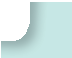 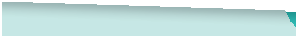 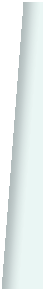 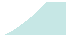 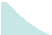 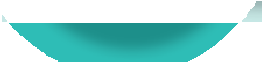 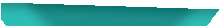 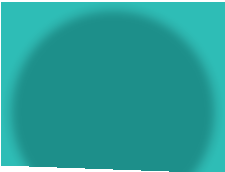 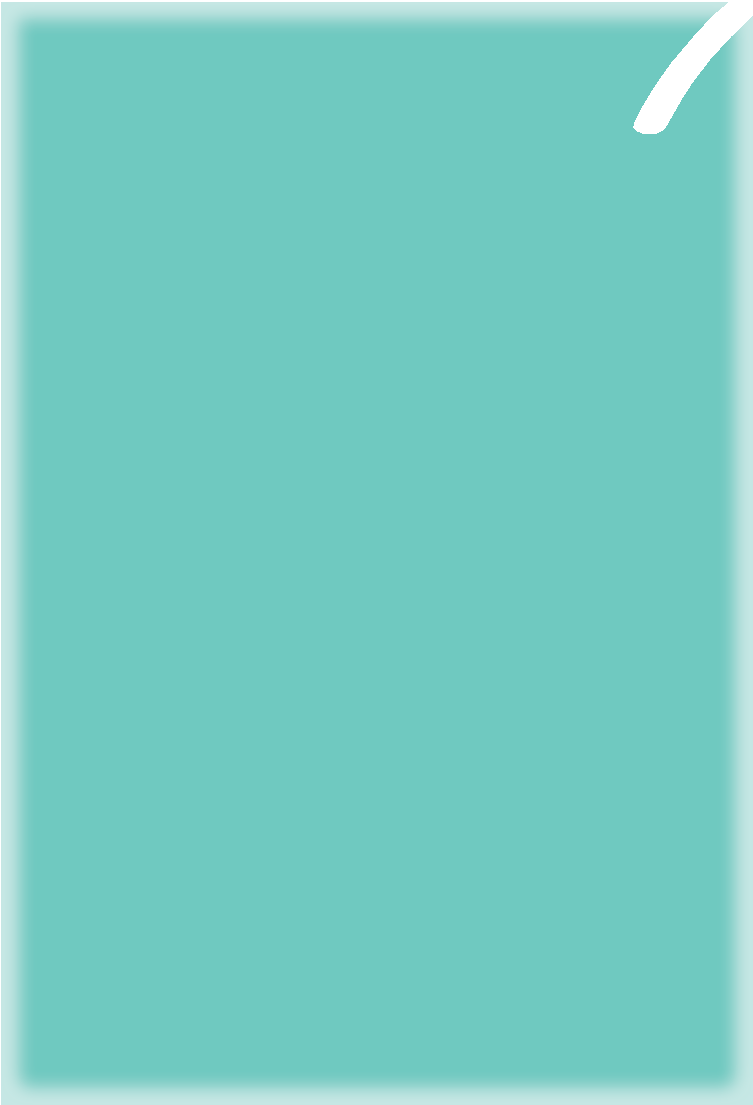 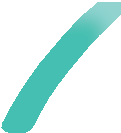 Doc 1La BCE a-t-elle les moyens de réduire l'inflation dans la zone euro ?Doc 3« Nous avons de nouveau relevé les taux d’intérêt, de 0,75 point de pourcentage. Nous avons pris ces mesures pour faire baisser l’inflation, qui reste beaucoup trop forte. D’autres hausses des taux auront lieu.La croissance économique dans la zone euroTaux en %86Elles dépendront de notre évaluation de l’évolution de l’économie et de l’inflation. […] L’inflation est beaucoup trop forte, et demeurera élevée pendant un certain temps. Les prix augmentent dans toute l’économie, toujours en raison des prix très élevés de l’énergie essentiellement. Les dif- ficultés d’approvisionnement s’atténuent, mais continuent de pousser les prix à la hausse. Le taux de change, qui renchérit les importations, a également contribué à cette accélération de l’inflation.France420-2	Allemagne-4-6-8Zone euro- 19 paysItalieL’économie va ralentir au cours des pro- chains mois… Cette atonie durera sans doute jusqu’à la fin de l’année 2022 et pen- dant la première partie de l’année 2023. La forte inflation, les difficultés d’approvision- nement en gaz et les inquiétudes quant à l’avenir poussent les consommateurs à-101999	2001  2003  2005  2007  2009	2011	2013	2015	2017	2019	2021Source : Eurostat.Doc 4réduire leurs achats et les entreprises à diminuer leur production.... même si un grand nombre de personnes ont un emploi. Le chômage reste faible et de nouveaux emplois sont créés. MaisL’inflation dans la zone euroTaux en %43,5Italiele ralentissement de l’économie pourrait remettre cela en cause.La croissance économique mondiale est également moins dynamique. Les perspec- tives sont plus incertaines, en particulier à cause de la guerre menée par la Russie en Ukraine. De nombreuses banques centrales dans le monde relèvent elles aussi leurs taux d’intérêt pour lutter contre l’inflation. »« Notre déclaration de politique monétaire en bref », © Banque centrale européenne,octobre 2022.32,521,510,50-0,5FranceAllemagneZone euro- 19 paysDoc 2DOC 4 p.107.1999	2001  2003  2005  2007  2009	2011	2013	2015	2017	2019	2021Source : Eurostat.Chapitre 5 I Qu'est-ce que la monnaie et comment est-elle créée ?121